РеспубликæЦæгатИрыстон - АланийыГорæтгарон районы Донгæрон хъауы бынæттонхиуынаффæйады администрациУ Ы Н А Ф Ф Æ                                     Администрация Донгаронского сельского поселения Пригородного районаРеспублики Северная Осетия – Алания       П О С Т А Н О В Л Е Н И ЕОб утверждении муниципальной программы «Профилактика терроризма и экстремизма на территории Донгаронского сельского поселения Пригородного района РСО-Алания на 2023-2025 годы».от «27» февраля 2023 года                     с.Донгарон                                   №6В соответствии со ст.179 Бюджетного кодекса Российской Федерации, п п. 7.1. п. 7 ст. 14 Федерального Закона  №131-ФЗ от 06.10.2003 года "Об общих принципах организации местного самоуправления в Российской Федерации", в целях реализации Федерального закона № 35-ФЗ от 06.03.2006 г. "О противодействии терроризму", Федерального закона № 114 от 25.07.2002 г., Указа Президента Российской Федерации  № 116 от 15.02.2006г. "О мерах по противодействию терроризму", уставом Октябрьского сельского поселения,  постановляю:1. Утвердить муниципальную программу «Профилактика терроризма и экстремизма на территории Донгаронского сельского поселения на на 2023-2025 годы".(Приложение1).2.Постановление  от 15.01.2022 г.   №1 «Об утверждении муниципальной программы «Профилактика терроризма и экстремизма на территории Донгаронского сельского поселения Пригородного района РСО-Алания на 2022-2024 годы» признать утратившим силу.3. Финансирование муниципальной программы осуществлять в пределах средств, предусмотренных в бюджете Донгаронского  сельского поселения Пригородного района  РСО-Алания  на очередной финансовый год.4. Опубликовать настоящее постановление  на официальном сайте администрации Донгаронского  сельского поселения  Пригородного района РСО-Алания.5. Контроль за исполнением  настоящего постановления оставляю за собой. 6. Постановление вступает в силу после его обнародования.        Глава администрации  Донгаронского        сельского  поселения                                                         Э.Ш. Булкаев Приложение 1к постановлению Донгаронского сельского поселенияот «___»________2023 г. №__МУНИЦИПАЛЬНАЯПРОГРАММА«Профилактика терроризма и экстремизма на территории Донгаронского сельского поселения Пригородного района РСО-Алания на 2023-2025 годы».Содержание проблемы и обоснование необходимости её решения программными методамиПрограмма мероприятий по профилактике терроризма, экстремизма и межнациональной розни на территории поселения является важнейшим направлением реализации принципов целенаправленной, последовательной работы по консолидации общественно-политических сил, национально-культурных, культурных и религиозных организаций и безопасности граждан. Формирование установок толерантного сознания и поведения, веротерпимости и миролюбия, профилактика различных видов экстремизма имеет в настоящее время особую актуальность, обусловленную сохраняющейся социальной напряженностью в обществе, продолжающимися межэтническими и межконфессиональными конфликтами, ростом сепаратизма и национального экстремизма, являющихся прямой угрозой безопасности не только села, района, но и региона в целом. Наиболее экстремистки рискогенной группой выступает молодежь, это вызвано как социально- экономическими, так и этнорелигиозными факторами. Особую настороженность вызывает снижение общеобразовательного и общекультурного уровня молодых людей, чем пользуются экстремистки настроенные радикальные политические и религиозные силы.Таким образом, экстремизм, терроризм и преступность представляют реальную угрозу общественной безопасности, подрывают авторитет органов местного самоуправления и оказывают негативное влияние на все сферы общественной жизни. В Донгаронском сельском поселении накоплен положительный опыт по сохранению межнационального мира и согласия, активно ведется работа по искоренению рисков экстремизма в начальной стадии, повышение толерантности населения и преодоления этносоциальных и религиозных противоречий.Системный подход к мерам, направленным на предупреждение, выявление, устранение причин и условий, способствующих экстремизму, терроризму, совершению правонарушений, является одним из важнейших условий улучшения социально-экономической ситуации. Для реализации такого подхода необходима муниципальная программа по профилактике терроризма, экстремизма и созданию условий для деятельности добровольных формирований населения по охране общественного порядка, предусматривающая максимальное использование потенциала местного самоуправления и других субъектов в сфере профилактики правонарушений.Программа является документом, открытым для внесения изменений и дополнений.Основные цели и задачи целевой программы, сроки и этапы ее реализации.Главная цель Программы - организация антитеррористической деятельностипротиводействие возможным фактам проявления терроризма и экстремизма, укреплениедоверия населения к работе органов государственной власти и органов местногосамоуправления,формирование толерантной среды на основе ценностей многонационального российского общества, общероссийской гражданской идентичности и культурного самосознания, принципов соблюдения прав и свобод человека.Основными задачами реализации Программы являются:утверждение основ гражданской идентичности как начала, объединяющего всех жителей Донгаронскогосельского поселения Пригородного района;воспитание культуры толерантности и межнационального согласия;
•достижение необходимого уровня правовой культуры граждан как основы толерантного сознания и поведения;формирование в молодежной среде мировоззрения и духовно-нравственной атмосферы этнокультурного взаимоуважения, основанных на принципах уважения прав и свобод человека, стремления к межэтническому миру и согласию, готовности к диалогу;общественное осуждение и пресечение на основе действующего законодательства любых проявлений дискриминации, насилия, расизма и экстремизма на национальной и конфессиональной почве;разработка и реализация в муниципальных учреждениях культуры и по работе с молодежью образовательных программ, направленных на формирование у подрастающего поколения позитивных установок на этническое многообразие.3. Система программных мероприятий.Последовательное обеспечение конституционных прав, гарантирующих равенство граждан любой расы и национальности, а также свободу вероисповедания; — утверждение общероссийских гражданских и историко-культурных ценностей, поддержание российского патриотизма и многокультурной природы российского государства и российского народа как гражданской нации; последовательное и повсеместное пресечение проповеди нетерпимости и насилия.
В сфере культуры и воспитании молодежи:-утверждение концепции много культурности и многоукладности российской жизни;-развитие воспитательной и просветительской работы с детьми и молодежью о принципах поведения в вопросах веротерпимости и согласия, в том числе в отношениях с детьми и подростками;-реагирование на случаи проявления среди детей и молодежи негативных стереотипов, межэтнической розни и личностного унижения представителей других национальностей и расового облика;-пресечение деятельности и запрещение символики экстремистских групп и организаций на территории поселения;- индивидуальная работа с теми, кто вовлечен в деятельность подобных групп или разделяет подобные взгляды;-развитие художественной самодеятельности на основе различных народных традиций и культурного наследия, а также создание современных мультимедийныхпродуктов о культурном многообразии России.
В сфере организации работы библиотечной системы Донгаронского сельского поселения Пригородногорайона:-популяризация литературы и средств массовой информации, адресованных детям и молодежи и ставящих своей целью воспитание в духе толерантности и патриотизма.Ресурсное обеспечение целевой программы.Источником финансирования программы по профилактике терроризма, экстремизма и межнациональной розни на территории муниципального образования «Донгаронское  сельское поселение» на период 2023-2025годы является бюджет Донгаронское сельское поселение в размере ____тыс. руб.; 2022г. - 10 тыс. руб. противодействие терроризму2022г. - 10 тыс.руб. противодействие экстремизму2023г. - 15 тыс. руб. противодействие терроризму2023г. - 15 тыс.руб. противодействие экстремизму2024г. -1 5,тыс. руб. противодействие терроризму2024г. - 15,тыс.руб. противодействие экстремизмуМеханизм реализации целевой программы и координация реализации программных мероприятий.Механизм реализации Программы предусматривает перечень мероприятий, сгруппированных с учетом их функциональной однородности, взаимосвязанности, в соответствии с целями и задачами, на решение которых они направлены. Финансирование расходов, связанных с реализацией мероприятий Программы, осуществляется в установленном порядке.В ходе реализации Программы отдельные ее мероприятия в установленном порядке могут уточняться, а объемы финансирования корректироваться с учетом утвержденных расходов бюджета Донгаронского   сельского поселения.Координатором Программы и ответственным за ее текущий мониторинг является Администрация Донгаронского сельского поселения Другие исполнители мероприятий Программы ежегодно представляют в Администрацию Донгаронского сельского поселения информацию о ходе выполнения мероприятий Программы.По итогам реализации Программы Администрация Донгаронского сельского поселения ежегодно готовит отчет. При отсутствии финансирования мероприятий Программы, сроки выполнения отдельных мероприятий могут переноситься либо сниматься с контроля. Решение о переносе сроков принимается Администрацией Донгаронского сельского поселенияОрганизация управления целевой программой и контроль за ходом ее реализации.Основой реализации Программы должно стать создание правового, организационного, финансового и других видов обеспечения достижения поставленных целей по противодействию экстремизму и профилактике терроризма на территории Донгаронского сельского поселения,Пригородного района, РСО- Алания Координацию деятельности исполнителей осуществляет администрация Донгаронского сельского поселения Пригородного района. Анализ и оценку эффективности исполнения программы, подготовку материалов для рассмотрения на Собрании депутатов Донгаронскогосельского поселения Пригородного района производит, антитеррористическая комиссия поселения которая рассматривает вопросы территориальной безопасности, чрезвычайных ситуаций и мобилизационной подготовки. АдминистрацииДонгаронского сельского поселения Пригородного района совместно с сотрудниками правоохранительных органов, работающих на территории поселения.Контроль за ходом реализации программы осуществляют: Администрация Донгаронского сельского поселения Пригородного района, Собрание депутатов Донгаронскогосельского поселения Пригородного района в соответствии с полномочиями, установленными законодательством.Оценка эффективности реализации целевой программы.Программа носит ярко выраженный социальный характер, результаты реализации ее мероприятий будут оказывать позитивное влияние на различные стороны жизни населения АдминистрацияДонгаронского сельского поселения.Реализация программы позволит:— создать условия для эффективной совместной работы  территориальных подразделений администрации Донгаронского сельского поселения, правоохранительных органов, учреждений социальной сферы, общественных организаций и граждан поселения, направленной на профилактику экстремизма, терроризма и межнациональной розни;
— улучшить информационно-пропагандистское обеспечение деятельности по профилактике экстремизма, терроризма и межнациональной розни;
— стимулировать и поддерживать гражданские инициативы правоохранительной направленности;
— повысить антитеррористическую защищенность мест массового пребывания граждан, создаст условия для повышения оперативности реагирования правоохранительных органов на заявления и сообщения населения о преступлениях, правонарушениях и происшествиях в общественных местах.Полное и своевременное выполнение мероприятий программы будет способствовать созданию в общественных местах и на улицах поселения обстановки спокойствия и безопасности.Оценка эффективности реализации программы осуществляется в соответствии с Порядком проведения оценки эффективности целевых программ к порядку разработки, формирования и реализации долгосрочных и ведомственных целевых программ  Донгаронсого сельского поселения.ПАСПОРТ ПРОГРАММЫПАСПОРТ ПРОГРАММЫПАСПОРТ ПРОГРАММЫ№ п/пНаименование программыПрограмма «Профилактика терроризма и экстремизма на территорииДонгаронского сельского поселения на 2023-20245годы»1.Дата принятия решения о разработке программы (наименование и номер
соответствующего муниципального правового акта)Постановление главы Администрации Донгаронского сельского поселения от «___»____2023 г. №___«Профилактика терроризма и экстремизма на территорииДонгаронского сельского поселения на 2023-2025 годы»2.Муниципальный заказчикАдминистрация Донгаронского  сельского поселения3.Основные разработчики программыАдминистрацияДонгаронскго сельского поселения4.Цели и задачи программыЦель программы:- противодействие терроризму, экстремизму и защита граждан, проживающих на территории муниципального образования Донгаронского  сельского поселения, от террористических и экстремистских актов;- уменьшение проявлений экстремизма и негативного отношения к лицам других национальностей и религиозных конфессий;- формирование у населения внутренней потребности в толерантном поведении к людям других национальностей и религиозных конфессий на основе ценностей многонационального российского общества, культурного самосознания, принципов соблюдения прав и свобод человека;- формирование толерантности и межэтнической культуры в молодежной среде, профилактика агрессивного поведения;- принятие профилактических мер, направленных на предупреждение экстремистской деятельности, в том числе на выявление и последующее устранение причин и условий, способствующих осуществлению экстремистской деятельности;Задачи программы:- информирование населения муниципального образования по вопросам противодействия терроризму и экстремизму;- содействие правоохранительным органам в выявлении правонарушений и преступлений данной категории, а также ликвидации их последствий;- пропаганда толерантного поведения к людям других национальностей и религиозных конфессий;- организация воспитательной работы среди детей и молодежи, направленная на устранение причин и условий, способствующих совершению действия экстремистского характера;- активизация профилактической и информационно-пропагандистской работы по предотвращению угроз террористической направленности5.Сроки и этапы реализации программы2022-2025г.г.6.Система программных мероприятий Система программных мероприятий включает меры экономического, политического, социального и специального характера.7.Исполнители программыАдминистрация Донгаронского  сельского поселения.8.Объемы и источники финансированияБюджет муниципального образования Донгаронского сельского поселения2022г. - 10 тыс.руб. противодействие экстремизму2023г. - 15тыс. руб. противодействие терроризму2023г. - 15 тыс.руб. противодействие экстремизму2024г. - 15 тыс. руб. противодействие терроризму2024г. - 15 тыс.руб. противодействие экстремизму9.Ожидаемые конечные результаты реализации программы- совершенствование форм и методов работы органов местного самоуправления по профилактике терроризма и экстремизма, проявлений ксенофобии, национальной и расовой нетерпимости, противодействию этнической дискриминации на территории муниципального образования;- распространение культуры интернационализма, согласия, национальной и религиозной терпимости в среде учащихся общеобразовательныхучреждений;- гармонизация межнациональных отношений, повышение уровня социальной комфортности;- формирование нетерпимости ко всем фактам террористических и экстремистских проявлений, а также толерантного сознания, позитивных установок к представителям иных этнических и конфессиональных сообществ;- укрепление и культивирование в молодежной среде атмосферы межэтнического согласия и толерантности;- недопущение создания и деятельности националистических экстремистских молодежных группировок- формирование единого информационного пространства для пропаганды и распространения на территории муниципального образования идей толерантности, гражданской солидарности, уважения к другим культурам, в том числе через муниципальные средства массовой информации.10.Система организации контроля за исполнением программыКонтроль за исполнением Программы осуществляет Глава администрации Донгаронского сельского поселения№ п\пНаименование мероприятийСрок исполнения202320242025 Ответственныйисполнитель1Разработка плана мероприятий профилактических мер, направленных на предупреждение экстремистской деятельности, в том числе на выявление и последующее устранение причин и условий, способствующих осуществлению экстремистской деятельности на территории сельского поселения2023-2025гг.Без финансированияАдминистрация Донгаронского сельского поселения,Комиссия по профилактике терроризма иэкстремизма Донгаронскоесельское поселение2Проведение проверок состояния антитеррористической защищенности опасных объектов: объектов социально-жилищно-культурной сферы, энергетики, водоснабжения; взрыво- и пожароопасных объектов.2023-2025гг.    1 раз в кварталБез финансированияАдминистрация Донггароского сельского поселения,Директор МКУ ДК Донгаронского с/п., 3Изготовить 500 шт. печатных памяток потематике противодействия   экстремизму и терроризму, изготовить баннеры по данную тему.сентябрь 2023сентябрь 2024сентябрь 2022Администрация Донгаронскогосельского поселения,Директор  ДК Донгаронского,4Обобщить и распространить в опыт проведения просветительских информационных мероприятий в учреждениях культуры, образования Донгаронского  сельского поселения  по формированию толерантности и преодолению ксенофобии2023-2025гг.Без финансированияАдминистрация Донгаронского сельского поселения,Директор  ДКМБОУ СОШ5Распространение среди читателей библиотек информационных материалов, содействующих повышению уровня толерантного сознания молодежи2023-2025 гг.библиотеки6Постоянный контроль за несанкционированной парковкой транспортных средств вблизи учебных и дошкольных заведений, учреждений здравоохранения, а также мест проведения массовых культурно-зрелищных и спортивных мероприятий.2023-2025 гг.Без финансированияАдминистрация Донгаронского сельского поселения, ОВД Пригородного района согласно паспорта безопасности  ДК Донгаронского с/п.7Информирование населения по вопросам противодействия терроризму, предупреждению террористических актов, поведению в условиях возникновения ЧС2023-2025 гг.постоянноБез финансированияАдминистрация Донгаронского с/п совместно с отделом ГО ЧС  Пригородного  района8Обеспечение сбора информации о прибывающих в сельском поселении беженцах и вынужденных переселенцах, с последующей проверкой их на причастность к террористическим и экстремистским организациям, незаконным вооруженным формированиям.2023-2025 гг.Без финансированияАдминистрация Донгаронскогосельского поселения,ОВД  Пригородного района (по согласованию)9Проведение мероприятий по обучению граждан навыкам безопасного поведения при возникновении чрезвычайных ситуаций, связанных с террористическими акциями.во время сходов граждан 2023-2025 гг.Без финансированияКомиссия АМС Мо Пригородный район Глава администрации сельского поселения, 10Проведение цикла лекций и бесед в общеобразовательной школе, направленных на профилактику проявлений экстремизма, терроризма, преступлений против личности, общества, государствав течении учебного года 2023-20245гг.Без финансированияОМВД России по Пригородному району МБОУ  СОШ.Донгаронского с/п.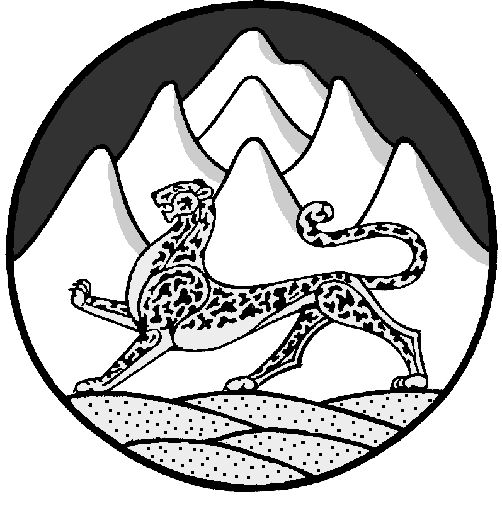 